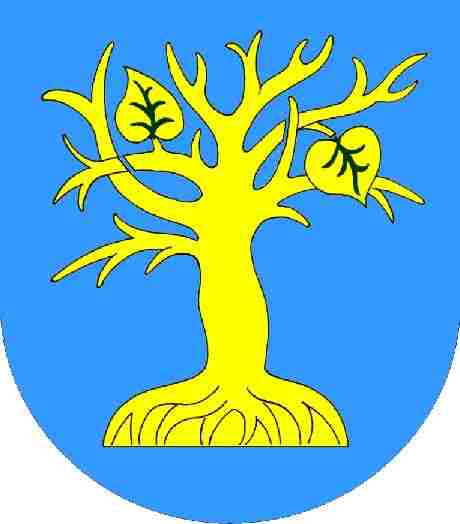 GMINA SUSZECANALIZA  STANU  GOSPODARKI   ODPADAMI  KOMUNALNYMI2015 r.1. WstępAnalizę  gospodarki odpadami komunalnymi na terenie gminy Suszec opracowano w celu weryfikacji możliwości technicznych i organizacyjnych  w zakresie gospodarowania odpadami komunalnymi.2. Podstawa prawna.Podstawę opracowania „Analizy stanu gospodarki odpadami komunalnymi na terenie gminy Suszec” stanowią zapisy ustawy z dnia 13 września 1996 r. o utrzymaniu czystości  i porządku w gminach   (j.t. Dz. U.  z 2016 poz. 250) Zgodnie z art. 3 ust. 2 pkt 10 cyt. ustawy gminy  dokonują corocznej analizy stanu gospodarki odpadami komunalnymi, w celu weryfikacji możliwości technicznych i organizacyjnych gminy w zakresie gospodarowania odpadami komunalnymi.Analiza stanu gospodarki odpadami komunalnymi sporządzana jest na podstawie sprawozdań złożonych przez podmioty odbierające odpady komunalne od właścicieli nieruchomości, podmioty prowadzące punkty selektywnego zbierania odpadów komunalnych oraz rocznego sprawozdania           z realizacji zadań z zakresu gospodarowania odpadami komunalnymi oraz innych dostępnych danych wpływających na koszty systemu gospodarowania odpadami komunalnymi zgodnie z art. 9tb u st.1 w/w ustawy obejmuje w szczególności:  1) możliwości przetwarzania zmieszanych odpadów komunalnych, odpadów zielonych oraz pozostałości z sortowania i pozostałości z mechaniczno-biologicznego przetwarzania odpadów komunalnych przeznaczonych do składowania;2) potrzeby inwestycyjne związane z gospodarowaniem odpadami komunalnymi;3) koszty poniesione w związku z odbieraniem, odzyskiem, recyklingiem i unieszkodliwianiem odpadów komunalnych;4) liczbę mieszkańców;5) liczbę właścicieli nieruchomości, którzy nie zawarli umowy, o której mowa w art. 6 ust. 1,              w imieniu, których gmina powinna podjąć działania, o których mowa w art. 6 ust. 6-12;6) ilości odpadów komunalnych wytwarzanych na terenie gminy;7) ilości zmieszanych odpadów komunalnych, odpadów zielonych odbieranych z terenu gminy oraz powstających z przetwarzania odpadów komunalnych pozostałości z sortowania i pozostałości            z mechaniczno-biologicznego przetwarzania odpadów komunalnych przeznaczonych do składowania.3. Możliwości przetwarzania zmieszanych odpadów komunalnych, odpadów zielonych oraz pozostałości z sortowania i pozostałości z mechaniczno-biologicznego przetwarzania odpadów komunalnych przeznaczonych do  składowania.Zgodnie z założeniami ,,Planu gospodarki odpadami  dla województwa śląskiego 2014” gmina Suszec  należy do Regionu III. Oznacza to, że zmieszane odpady komunalne oraz odpady  zielone   winny być przekazane  do regionalnej instalacji  do przetwarzania odpadów komunalnych istniejących                w    regionu III  województwa śląskiego.Tabela  nr 1 przedstawia  miejsca zagospodarowania przez podmioty odbierające odpady komunalne od właścicieli nieruchomości z terenu Gminy Suszec zmieszanych   odpadów komunalnych, odpadów zielonych oraz pozostałości z sortowania odpadów komunalnych. TABELA NR 1 4. Potrzeby inwestycyjne związane z gospodarowaniem odpadami  komunalnymi.Gmina Suszec zamierza  zmodernizować istniejący Punkt Selektywnej  Zbiórki Odpadów Komunalnych zlokalizowany w Suszcu przy ul. Ogrodowej 2. Zadanie inwestycyjne obejmować będzie :1.  wykonanie niezależnego dojazdu do punktu,2.  wykonanie częściowego zadaszenia, 3.  zakup  kontenerów na odpady komunalne.  5.  Koszty     poniesione     w     związku     z    odbieraniem,    odzyskiem,     recyklingiem unieszkodliwianiem  odpadów  komunalnych.W  2015 r. gmina Suszec za realizację zadania pn. ,, Odbiór i zagospodarowanie  odpadów  komunalnych  od właścicieli  zamieszkałych  nieruchomości na terenie  Gminy Suszec ”                      poniosła koszty w wysokości 858 339,74 zł brutto.6. Liczba mieszkańców.Ilość mieszkańców  w gminie  Suszec przedstawia   tabela nr 2.TABELA NR 2Źródło: UG Suszec Ewidencja Ludności7. Liczba  właścicieli  nieruchomości, którzy nie  zawarli  umowy, o której mowa w art. 6 ust. 1, w imieniu  których gmina  powinna podjąć   działania,  o  których   mowa w art. 6ust. 6-12.Gmina prowadzi  kontrolę w  przedmiotowym zakresie.8. Ilość odpadów komunalnych wytwarzanych na terenie gminy.Gmina Suszec nie dysponuje  danymi dotyczącymi ilości wytwarzanych odpadów komunalnych              w gminie. Jednostkowe wskaźniki wytwarzania  odpadów komunalnych  zawarte są w Planie gospodarki odpadami dla województwa śląskiego 2014.  Tabela nr 3 przedstawia ilości odebranych  odpadów komunalnych   z terenu gminy Suszec w 2015 r . TABELA NR 3Źródło: dane  ze sprawozdań składanych przez podmioty odbierające odpady komunalne z terenu gminy SuszecTabela nr 4  przedstawia zestawienie ilości odpadów komunalnych zebranych w PSZOK i w Aptece Św. Stanisława TABELA NR 4Źródło: dane z ze sprawozdań składanych przez podmiot prowadzący PSZOK9. Ilości zmieszanych odpadów komunalnych, odpadów zielonych odbieranych z terenu gminy oraz powstających z przetwarzania odpadów komunalnych pozostałości z sortowania                   i pozostałości z mechaniczno-biologicznego przetwarzania odpadów komunalnych przeznaczonych do składowania.W 2015 roku z odebranych odpadów komunalnych z terenu gminy Suszec  do składowania  przeznaczono  pozostałości z sortowania i pozostałości   z mechaniczno-biologicznego przetwarzania odpadów komunalnych w ilości 803 Mg. 20152015Niesegregowane (zmieszane)odpady komunalne                                                                    (kod 20 03 01)P.P.U.H. "KOMART" Sp. z o.o.,44-194 Knurów,  ul. Szpitalna 7Niesegregowane (zmieszane)odpady komunalne                                                                    (kod 20 03 01)Cofinco Poland Sp. z o.o.,44-330 Jastrzębie Zdrój, ul. Dębina 36Odpady ulegające biodegradacji(kod 20 02 01)Cofinco Poland Sp. z o.o.,44-330 Jastrzębie Zdrój, ul. Dębina 36,Odpady ulegające biodegradacji(kod 20 02 01)BEST-EKO Sp. z o.o.44-240 Żory, ul. Gwarków  1Odpady ulegające biodegradacji(kod 20 02 01)SEGO Sp. z o.o.    44-251 Rybnik ,   ul. Kolberga 65docelowo  BEST- EKO Sp. z o .o  w ŻorachPozostałości z sortowania odpadów komunalnych przeznaczone do składowania 
(kod 19 12 12)P.P.U.H. "KOMART" Sp. z o.o.,                                                              44-194 Knurów,  ul. Szpitalna 7Pozostałości z sortowania odpadów komunalnych przeznaczone do składowania 
(kod 19 12 12)SEGO Sp. z o.o.                                                                                            44-251 Rybnik ,   ul. Kolberga 65Liczba mieszkańców  stan na dzień 31.12.2015 r.zameldowanych czasowo201zameldowanych stale11 854Łączna liczba mieszkańców zameldowanych                             12 055Kod odebranych odpadów komunalnychRodzaj odebranych odpadów komunalnychŁączna masa odebranych odpadów komunalnych              [Mg]20 03 01Niesegregowane (zmieszane) odpady komunalne1 226,520 02 01Odpady ulegające biodegradacji183,215 01 01Opakowania z papieru i tektury17,415 01 02Opakowania z tworzyw sztucznych201,315 01 06Zmieszane  odpady opakowaniowe127,115 01 07Opakowania ze szkła251,420 01 02Szkło0,620 01 39Tworzywa sztuczne1,120 01 99Inne  niewymienione  frakcje  zbierane w sposób selektywny363,620 02 03 Inne odpady nieulegające biodegradacji16,720 03 07Odpady wielkogabarytowe130,020 03 99Odpady komunalne niewymienione w innych podgrupach841,917 01 01Odpady betonu oraz gruz betonowy z rozbiórek i remontów9,417 01 07Zmieszane odpady z betonu, gruzu ceglanego, odpadowych materiałów ceramicznych i elementów wyposażenia inne niż wymienione w 17 01 064,017 03 80Odpadowa papa18,917 06 04Materiały izolacyjne inne niż wymienione  w 17 06 01 i 17 06 035,317 09 04Zmieszane odpady z budowy, remontów i demontażu inne niż wymienione w 17 09 01, 17 09 02 i 17 09 03119,0016 01 03Zużyte opony1,820 01 32 Leki inne niż wymienione  w 20013120 01 23 *Urządzenia zawierające freony1,320 01 35 *Zużyte urządzenia elektryczne i elektroniczne inne  niż wymienione  w 20 01 21 i 20 01 23 zawierające niebezpieczne składniki3,720 01 36Zużyte urządzenia elektryczne i elektroniczne inne  niż wymienione  w 20 01 21, 20 01 23 i 20 01 352,1Nazwa i adres punktuKod zebranych odpadów komunalnychRodzaj   zebranych odpadów  komunalnych Masa  zebranych  odpadów  komunalnychPunkt Selektywnego Zbierania Odpadów Komunalnych            ul. Ogrodowa 2             43-267 Suszec15 01 01Opakowania z papieru  i tektury1,3Punkt Selektywnego Zbierania Odpadów Komunalnych            ul. Ogrodowa 2             43-267 Suszec15 01 02Opakowania z tworzyw sztucznych1,9Punkt Selektywnego Zbierania Odpadów Komunalnych            ul. Ogrodowa 2             43-267 Suszec15 01 07Opakowania ze szkła3,4Punkt Selektywnego Zbierania Odpadów Komunalnych            ul. Ogrodowa 2             43-267 Suszec16 01 03Zużyte opony1,8Punkt Selektywnego Zbierania Odpadów Komunalnych            ul. Ogrodowa 2             43-267 Suszec17 01 01Odpady betonu  oraz  gruz betonowy z rozbiórek i remontów7,4Punkt Selektywnego Zbierania Odpadów Komunalnych            ul. Ogrodowa 2             43-267 Suszec17 01 07zmieszane  odpady z betonu, gruzu ceglanego, odpadowych materiałów ceramicznych i elementów wyposażenia  inne niż wymienione     w 17 01 062,5Punkt Selektywnego Zbierania Odpadów Komunalnych            ul. Ogrodowa 2             43-267 Suszec17 03 80Odpadowa papa8,8Punkt Selektywnego Zbierania Odpadów Komunalnych            ul. Ogrodowa 2             43-267 Suszec17 06 04Materiały izolacyjne  inne niż wymienione w 17 06 01 i 17 06 035,3Punkt Selektywnego Zbierania Odpadów Komunalnych            ul. Ogrodowa 2             43-267 Suszec17 09 04Zmieszane odpady  z budowy, remontów i demontażu inne niż wymienione w 17 09 01,17 09 02 i 17090397,9Punkt Selektywnego Zbierania Odpadów Komunalnych            ul. Ogrodowa 2             43-267 Suszec20 01 23 Urządzenia zawierające freony1,3Punkt Selektywnego Zbierania Odpadów Komunalnych            ul. Ogrodowa 2             43-267 Suszec20 01 35Zużyte urządzenia elektryczne i elektroniczne inne  niż wymienione    w 20 01 21 i 20 01 23 zawierające niebezpieczne składniki3,3Punkt Selektywnego Zbierania Odpadów Komunalnych            ul. Ogrodowa 2             43-267 Suszec20 01 36Zużyte urządzenia elektryczne i elektroniczne inne  niż wymienione   w 20 01 21, 20 01 23 i 20 01 352,8Punkt Selektywnego Zbierania Odpadów Komunalnych            ul. Ogrodowa 2             43-267 Suszec20 01 39Tworzywa sztuczne1,14Punkt Selektywnego Zbierania Odpadów Komunalnych            ul. Ogrodowa 2             43-267 Suszec20 02 01Odpady ulegające biodegradacji169,6Punkt Selektywnego Zbierania Odpadów Komunalnych            ul. Ogrodowa 2             43-267 Suszec20 03 07Odpady wielkogabarytowe53,0Apteka Św. Stanisława                   ul. Bukowa 1                 43-267 Suszec               20 01 32Leki inne niż wymienione  w 2001310,2